Załącznik nr 2 do Procedury wyboru i oceny Grantobiorców w ramach Lokalnej Strategii Rozwoju                                                    PROW na lata 2014-2020 Stowarzyszenia Rozwoju Gmin "CENTRUM"I. DANE IDENTYFIKACYJNE LGD (wypełnia LGD)II. A. INFORMACJE DOTYCZĄCE NABORU WNIOSKÓW ORAZ WYBORU GRANTOBIORCY PRZEZ LGD (wypełnia LGD)II. B. INFORMACJE O UDZIELONYM PRZEZ LGD DORADZTWIE (wypełnia LGD)III. IDENTYFIKACJA WNIOSKODAWCY (wypełnia WNIOSKODAWCA)III. A. RODZAJ WNIOSKODAWCYIII. B. DANE IDENTYFIKACYJNE WNIOSKODAWCYIII. C. DANE JEDNOSTKI ORGANIZACYJNEJ  NIEPOSIADAJĄCEJ OSOBOWOŚCI PRAWNEJ W IMIENIU KTÓREJ O POWIERZENIE GRANTU UBIEGA SIĘ OSOBA PRAWNA POWIĄZANA ORGANIZACYJNE  (jeśli dotyczy)III. D. DANE UZUPEŁNIAJĄCE WNIOSKODAWCYIII. E. DANE OSÓB UPOWAŻNIONYCH DO REPREZENTOWANIA WNIOSKODAWCYIII. F. DANE PEŁNOMOCNIKA WNIOSKODAWCY (jeśli dotyczy)III. G. DANE OSOBY DO KONTAKTUIV. IDENTYFIKACJA PROJEKTU GRANTOWEGOV. PLAN FINASOWY V.A. LIMITY W RAMACH PODDZIAŁANIA (pomoc uzyskana)V.B. PLAN FINANSOWY V.C.  WNIOSKOWANA KWOTAV.D. ZALICZKA NA REALIZACJĘ VI. HARMONOGRAM REALIZACJIVII. WSKAŹNIKI PROJEKTU VIII. ZAŁĄCZNIKI* - pracownik LGD wykonuje kopię dokumentu i poświadcza z zgodność z oryginałem** - wnioskodawca składa z wnioskiem kopię dokumentu - pracownik LGD na podstawie oryginału dokumentu, potwierdza go za zgodność z oryginałem. IX. OŚWIADCZENIA I ZOBOWIĄZANIA WNIOSKODAWCYX. UZASADNIENIE ZGODNOŚCI Z POSZCZEGÓLNYMI KRYTERIAMI WYBORU OPERACJI O POWIERZENIE GRANTU:XI. PODPIS WNIOSKODAWCYWNIOSEK O POWIERZENIE GRANTUW ramach poddziałania „Wsparcie na wdrażanie operacji w ramach strategii rozwoju lokalnego kierowanego przez społeczność” objętego Programem Rozwoju Obszarów Wiejskich na lata 2014-2020 dla operacji realizowanych w ramach projektu grantowegoWNIOSEK O POWIERZENIE GRANTUW ramach poddziałania „Wsparcie na wdrażanie operacji w ramach strategii rozwoju lokalnego kierowanego przez społeczność” objętego Programem Rozwoju Obszarów Wiejskich na lata 2014-2020 dla operacji realizowanych w ramach projektu grantowegoWersja formularza: numer kolejny wersji/rokWersja formularza: numer kolejny wersji/rok…………………………………………………Znak sprawy (wypełnia LGD)……...…………………....………………Potwierdzenie przyjęcia przez LGD(wypełnia LGD)……………………………………………….Data i godzina przyjęcia wniosku (wypełnia LGD)Potwierdzenie liczby załączonych dokumentów (wypełnia LGD)Szt. ………………………………………1.1. Pełna nazwa LGD............................................................................................................................................................................................................1.1. Pełna nazwa LGD............................................................................................................................................................................................................1.2. Numer identyfikacyjny LGD..................................................Adres LGDAdres LGDAdres LGD1.3. Województwo..................................................1.4. Powiat..................................................1.5. Gmina..................................................1.6. Ulica..................................................1.7. Nr. domu..................................................1.8. Nr. lokalu..................................................1.9. Miejscowość..................................................1.10. Kod pocztowy..................................................1.11. Poczta..................................................1.12. Telefon..................................................1.13. Fax...................................................1.14. Adres e-mail..................................................2.1. Numer naboru/konkursu..................................................2.2. Numer uchwały Rady w sprawie wyboru...................................................2.3. Data podjęcia uchwały w sprawie wyboru....................................................2.3. Data podjęcia uchwały w sprawie wyboru....................................................2.4. Czy projekt grantowy został wybrany do finansowania w ramach LSR: 2.4. Czy projekt grantowy został wybrany do finansowania w ramach LSR: 2.4. Czy projekt grantowy został wybrany do finansowania w ramach LSR:  TAK2.4. Czy projekt grantowy został wybrany do finansowania w ramach LSR: 2.4. Czy projekt grantowy został wybrany do finansowania w ramach LSR: 2.4. Czy projekt grantowy został wybrany do finansowania w ramach LSR:  NIE2.5. Czy projekt grantowy mieści się w limicie dostępnych środków: 2.5. Czy projekt grantowy mieści się w limicie dostępnych środków: 2.5. Czy projekt grantowy mieści się w limicie dostępnych środków:  TAK2.5. Czy projekt grantowy mieści się w limicie dostępnych środków: 2.5. Czy projekt grantowy mieści się w limicie dostępnych środków: 2.5. Czy projekt grantowy mieści się w limicie dostępnych środków:  NIE2.6. Wnioskodawca korzystał z doradztwa na etapie przygotowywania wniosku (jest wpisany w kartę doradztwa) TAK2.6. Wnioskodawca korzystał z doradztwa na etapie przygotowywania wniosku (jest wpisany w kartę doradztwa) NIE2.7. Zakres tematyczny udzielonej informacji/Przedmiot doradztwa....................................................................................................…………………………………………………………………Organizacja pozarządowa(organizacjami pozarządowymi są, nie będące jednostkami sektora finansów publicznych, w rozumieniu przepisów o finansach publicznych, i niedziałające w celu osiągnięcia zysku, osoby prawne lub jednostki nieposiadające osobowości prawnej utworzone na podstawie przepisów ustaw, w tym fundacje i stowarzyszenia)3.1. Pełna nazwa 3.1. Pełna nazwa 3.2. Numer identyfikacyjny3.3. Numer KRS3.4. REGON3.5. Numer NIP ADRES SIEDZIBY  / ADRES ODDZIAŁU UTWORZONEGO NA TERENIE LGD ADRES SIEDZIBY  / ADRES ODDZIAŁU UTWORZONEGO NA TERENIE LGD ADRES SIEDZIBY  / ADRES ODDZIAŁU UTWORZONEGO NA TERENIE LGD3.6. Województwo3.7. Powiat3.8. Gmina3.9. Ulica3.10. Nr. domu3.11. Nr. lokalu3.12. Miejscowość3.13. Kod pocztowy3.14. Poczta3.15. Telefon3.16. Fax.3.17. Adres e-mail3.18. Pełna nazwa / dane adresoweADRES DO KORESPONDENCJI - jeśli inny niż rejestrowyADRES DO KORESPONDENCJI - jeśli inny niż rejestrowyADRES DO KORESPONDENCJI - jeśli inny niż rejestrowy3.19. Województwo3.20. Powiat3.21. Gmina3.22. Ulica3.23. Nr. domu3.24. Nr. lokalu3.25. Miejscowość3.26. Kod pocztowy3.27. Poczta3.28. Telefon3.29. Fax.3.30. Adres e-mail3.31. Imię3.32. Nazwisko3.33. Pełniona funkcja / stanowisko1.2....3.34. Imię3.35. Nazwisko3.36. Stanowisko / funkcja3.37. Województwo3.38. Powiat3.39. Gmina3.40. Ulica3.41. Nr. domu3.42. Nr. lokalu3.43. Miejscowość3.44. Kod pocztowy3.45. Poczta3.46. Telefon3.47. Fax.3.48. Adres e-mail3.49. Imię3.50. Nazwisko3.51. Stanowisko / funkcja3.52. Telefon3.53. Fax.3.54. Adres e-mail4.1. Tytuł projektu4.1. Tytuł projektu4.1. Tytuł projektu4.1. Tytuł projektu4.1. Tytuł projektu4.2. Cel projektu4.2. Cel projektu4.2. Cel projektu4.2. Cel projektu4.2. Cel projektu4.3. Zgodność z celami Lokalnej Strategii Rozwoju4.3. Zgodność z celami Lokalnej Strategii Rozwoju4.3. Zgodność z celami Lokalnej Strategii Rozwoju4.3. Zgodność z celami Lokalnej Strategii Rozwoju4.3. Zgodność z celami Lokalnej Strategii RozwojuCel 1Cel 1Cel 1Cel 1.1Cel 1.1Cel 1.1Cel 1.2Cel 1.2Cel 1.2Cel 2Cel 2Cel 2Cel 2.1Cel 2.1Cel 2.1Cel 2.2Cel 2.2Cel 2.24.4. Uzasadnienie zgodności z celami projektu grantowego określonymi w ogłoszeniu naboru wniosków o powierzenie grantów:4.4. Uzasadnienie zgodności z celami projektu grantowego określonymi w ogłoszeniu naboru wniosków o powierzenie grantów:4.4. Uzasadnienie zgodności z celami projektu grantowego określonymi w ogłoszeniu naboru wniosków o powierzenie grantów:4.4. Uzasadnienie zgodności z celami projektu grantowego określonymi w ogłoszeniu naboru wniosków o powierzenie grantów:4.4. Uzasadnienie zgodności z celami projektu grantowego określonymi w ogłoszeniu naboru wniosków o powierzenie grantów:4.5. Uzasadnienie zgodności z zakresem projektu grantowego określonym w ogłoszeniu naboru wniosków o powierzenie grantów:4.5. Uzasadnienie zgodności z zakresem projektu grantowego określonym w ogłoszeniu naboru wniosków o powierzenie grantów:4.5. Uzasadnienie zgodności z zakresem projektu grantowego określonym w ogłoszeniu naboru wniosków o powierzenie grantów:4.5. Uzasadnienie zgodności z zakresem projektu grantowego określonym w ogłoszeniu naboru wniosków o powierzenie grantów:4.5. Uzasadnienie zgodności z zakresem projektu grantowego określonym w ogłoszeniu naboru wniosków o powierzenie grantów:4.6 Wartość wskaźnika projektu grantowego, którego osiągnięcie jest zakładane w wyniku realizacji zdania: 4.6 Wartość wskaźnika projektu grantowego, którego osiągnięcie jest zakładane w wyniku realizacji zdania: 4.6 Wartość wskaźnika projektu grantowego, którego osiągnięcie jest zakładane w wyniku realizacji zdania: 4.6 Wartość wskaźnika projektu grantowego, którego osiągnięcie jest zakładane w wyniku realizacji zdania: 4.6 Wartość wskaźnika projektu grantowego, którego osiągnięcie jest zakładane w wyniku realizacji zdania: 4.7. Czas trwania projektu grantowego4.7. Czas trwania projektu grantowego4.7. Czas trwania projektu grantowego4.7. Czas trwania projektu grantowego4.7. Czas trwania projektu grantowegoOd:Od:Od:Od:Do:4.8. Miejsce realizacji / miejsca realizacji operacji nie inwestycyjnej4.8. Miejsce realizacji / miejsca realizacji operacji nie inwestycyjnej4.8. Miejsce realizacji / miejsca realizacji operacji nie inwestycyjnej4.8. Miejsce realizacji / miejsca realizacji operacji nie inwestycyjnej4.8. Miejsce realizacji / miejsca realizacji operacji nie inwestycyjnejNr. zadania z zestawienia RZ-FNr. zadania z zestawienia RZ-FNr. zadania z zestawienia RZ-FMiejsce realizacji – miejscowość , gmina, powiatMiejsce realizacji – miejscowość , gmina, powiat1.2....4.9 Lokalizacja operacji – miejsce realizacji operacji (pola wypełniane w przypadku, gdy operacja obejmuje zadania inwestycyjne)4.9 Lokalizacja operacji – miejsce realizacji operacji (pola wypełniane w przypadku, gdy operacja obejmuje zadania inwestycyjne)4.9 Lokalizacja operacji – miejsce realizacji operacji (pola wypełniane w przypadku, gdy operacja obejmuje zadania inwestycyjne)4.9 Lokalizacja operacji – miejsce realizacji operacji (pola wypełniane w przypadku, gdy operacja obejmuje zadania inwestycyjne)4.9 Lokalizacja operacji – miejsce realizacji operacji (pola wypełniane w przypadku, gdy operacja obejmuje zadania inwestycyjne)4.9.1Kraj:4.9.1Kraj:4.9.1Kraj:4.9.2 Województwo:4.9.2 Województwo:4.9.3 Powiat:4.9.3 Powiat:4.9.3 Powiat:4.9.4 Gmina:4.9.4 Gmina:4.9.5 Kod pocztowy: 4.9.5 Kod pocztowy: 4.9.5 Kod pocztowy: 4.9.6 Poczta:4.9.6 Poczta:4.9.7 Miejscowość:4.9.7 Miejscowość:4.9.7 Miejscowość:4.9.8 Ulica:4.9.8 Ulica:4.9.9 Nr domu/lokalu:4.9.9 Nr domu/lokalu:4.9.9 Nr domu/lokalu:4.9.10 Nazwa obrębu ewidencyjnego:4.9.10 Nazwa obrębu ewidencyjnego:4.9.11 Nr obrębu ewidencyjnego:4.9.11 Nr obrębu ewidencyjnego:4.9.11 Nr obrębu ewidencyjnego:4.9.12 Nr działki ewidencyjnej:4.9.12 Nr działki ewidencyjnej:4.10. Obszar oddziaływania projektu:4.10. Obszar oddziaływania projektu:4.10. Obszar oddziaływania projektu:4.10. Obszar oddziaływania projektu: miejscowość4.10. Obszar oddziaływania projektu:4.10. Obszar oddziaływania projektu:4.10. Obszar oddziaływania projektu:4.10. Obszar oddziaływania projektu: gmina4.10. Obszar oddziaływania projektu:4.10. Obszar oddziaływania projektu:4.10. Obszar oddziaływania projektu:4.10. Obszar oddziaływania projektu: obszar Lokalnej Strategii Rozwoju4.11. Charakterystyka operacji - opis działań (w tym posiadane doświadczenie lub posiadane kwalifikacje lub posiadane zasoby lub wykonywana działalność odpowiednia do przedmiotu operacji, którą zamierza realizować )4.11. Charakterystyka operacji - opis działań (w tym posiadane doświadczenie lub posiadane kwalifikacje lub posiadane zasoby lub wykonywana działalność odpowiednia do przedmiotu operacji, którą zamierza realizować )4.11. Charakterystyka operacji - opis działań (w tym posiadane doświadczenie lub posiadane kwalifikacje lub posiadane zasoby lub wykonywana działalność odpowiednia do przedmiotu operacji, którą zamierza realizować )4.11. Charakterystyka operacji - opis działań (w tym posiadane doświadczenie lub posiadane kwalifikacje lub posiadane zasoby lub wykonywana działalność odpowiednia do przedmiotu operacji, którą zamierza realizować )4.11. Charakterystyka operacji - opis działań (w tym posiadane doświadczenie lub posiadane kwalifikacje lub posiadane zasoby lub wykonywana działalność odpowiednia do przedmiotu operacji, którą zamierza realizować )5.1. Limit pomocy na beneficjenta w latach 2014-20205.1. Limit pomocy na beneficjenta w latach 2014-2020100 000,00 zł5.2. Numer umowy przyznania pomocy / wniosku o przyznanie pomocy (lub nazwa projektu)5.2. Numer umowy przyznania pomocy / wniosku o przyznanie pomocy (lub nazwa projektu)Kwota1.2....Pozostaje do wykorzystania:Pozostaje do wykorzystania:5.3. Rodzaje kosztówCałkowity koszt (kwalifikowane i niekwalifikowane)(zł)Koszty kwalifikowanePROW(zł)5.3.1. Koszty określone w § 17 ust. 1 rozporządzenia z wyłączeniem kosztów ogólnych oraz środków transportu5.3.2. Koszty ogólne5.3.3. Koszty realizacji operacji razem (suma kwot)5.3.4. Procentowy udział kosztów 5.3.4. Procentowy udział kosztów %5.4. Wnioskowana kwota5.5. Procent dofinansowania na poziomie  kosztów kwalifikowanych 5.6. Wnioskuję o wypłatę zaliczki5.6. Wnioskuję o wypłatę zaliczki TAK5.6. Wnioskuję o wypłatę zaliczki5.6. Wnioskuję o wypłatę zaliczki NIE5.7. Zaliczka w wysokości (kwota zaliczki)5.7. Zaliczka w wysokości (kwota zaliczki)5.8. Zaliczka w wysokości (% wnioskowanej kwoty)5.8. Zaliczka w wysokości (% wnioskowanej kwoty)%5.9. Numer rachunku bankowego5.10. Nazwa bankuV. E. ZESTAWIENIE RZECZOWO-FINANSOWE OPERACJI V. E. ZESTAWIENIE RZECZOWO-FINANSOWE OPERACJI V. E. ZESTAWIENIE RZECZOWO-FINANSOWE OPERACJI V. E. ZESTAWIENIE RZECZOWO-FINANSOWE OPERACJI V. E. ZESTAWIENIE RZECZOWO-FINANSOWE OPERACJI V. E. ZESTAWIENIE RZECZOWO-FINANSOWE OPERACJI V. E. ZESTAWIENIE RZECZOWO-FINANSOWE OPERACJI V. E. ZESTAWIENIE RZECZOWO-FINANSOWE OPERACJI V. E. ZESTAWIENIE RZECZOWO-FINANSOWE OPERACJI V. E. ZESTAWIENIE RZECZOWO-FINANSOWE OPERACJI V. E. ZESTAWIENIE RZECZOWO-FINANSOWE OPERACJI V. E. ZESTAWIENIE RZECZOWO-FINANSOWE OPERACJI UwagiLp.Wyszczególnienie zakresu rzeczowegoWyszczególnienie zakresu rzeczowegoWyszczególnienie zakresu rzeczowegoMierniki rzeczoweMierniki rzeczoweMierniki rzeczoweKoszty kwalifikowane operacji (zł)Koszty kwalifikowane operacji (zł)Koszty kwalifikowane operacji (zł)Koszty kwalifikowane operacji (zł)Koszty kwalifikowane operacji (zł)Całkowity koszt (kwalifikowane i niekwalifikowane)(zł)UwagiLp.Wyszczególnienie zakresu rzeczowegoWyszczególnienie zakresu rzeczowegoWyszczególnienie zakresu rzeczowegoJedn. miaryJedn. miaryIlość (liczba)OgółemOgółemw tym VATw tym VATw tym VATOgółemUwagi12223345566678I.  Koszty określone w § 17 ust. 1 rozporządzenia z wyłączeniem kosztów ogólnych oraz środków transportu, w tym:I.  Koszty określone w § 17 ust. 1 rozporządzenia z wyłączeniem kosztów ogólnych oraz środków transportu, w tym:I.  Koszty określone w § 17 ust. 1 rozporządzenia z wyłączeniem kosztów ogólnych oraz środków transportu, w tym:I.  Koszty określone w § 17 ust. 1 rozporządzenia z wyłączeniem kosztów ogólnych oraz środków transportu, w tym:I.  Koszty określone w § 17 ust. 1 rozporządzenia z wyłączeniem kosztów ogólnych oraz środków transportu, w tym:I.  Koszty określone w § 17 ust. 1 rozporządzenia z wyłączeniem kosztów ogólnych oraz środków transportu, w tym:I.  Koszty określone w § 17 ust. 1 rozporządzenia z wyłączeniem kosztów ogólnych oraz środków transportu, w tym:I.  Koszty określone w § 17 ust. 1 rozporządzenia z wyłączeniem kosztów ogólnych oraz środków transportu, w tym:I.  Koszty określone w § 17 ust. 1 rozporządzenia z wyłączeniem kosztów ogólnych oraz środków transportu, w tym:I.  Koszty określone w § 17 ust. 1 rozporządzenia z wyłączeniem kosztów ogólnych oraz środków transportu, w tym:I.  Koszty określone w § 17 ust. 1 rozporządzenia z wyłączeniem kosztów ogólnych oraz środków transportu, w tym:I.  Koszty określone w § 17 ust. 1 rozporządzenia z wyłączeniem kosztów ogólnych oraz środków transportu, w tym:A.1.…Suma ASuma ASuma ASuma ASuma ASuma ASuma AB.1....Suma BSuma BSuma BSuma BSuma BSuma BSuma BSuma BSUMA ISUMA ISUMA ISUMA ISUMA ISUMA ISUMA ISUMA III. Koszty ogólne, w tym:II. Koszty ogólne, w tym:II. Koszty ogólne, w tym:II. Koszty ogólne, w tym:II. Koszty ogólne, w tym:II. Koszty ogólne, w tym:II. Koszty ogólne, w tym:II. Koszty ogólne, w tym:II. Koszty ogólne, w tym:II. Koszty ogólne, w tym:II. Koszty ogólne, w tym:II. Koszty ogólne, w tym:1....Suma IISuma IISuma IISuma IISuma IISuma IISuma IISuma IISuma kosztów kwalifikowanych operacji (I+II)Suma kosztów kwalifikowanych operacji (I+II)Suma kosztów kwalifikowanych operacji (I+II)Suma kosztów kwalifikowanych operacji (I+II)Suma kosztów kwalifikowanych operacji (I+II)Suma kosztów kwalifikowanych operacji (I+II)Suma kosztów kwalifikowanych operacji (I+II)Suma kosztów kwalifikowanych operacji (I+II)Suma kosztów całkowitych  operacji Suma kosztów całkowitych  operacji Suma kosztów całkowitych  operacji Suma kosztów całkowitych  operacji Suma kosztów całkowitych  operacji Suma kosztów całkowitych  operacji Suma kosztów całkowitych  operacji Suma kosztów całkowitych  operacji 6.1. Nazwa zadania6.2. Pozycja z harmonogramu RZ-F6.3. Termin realizacji 6.3. Termin realizacji 6.1. Nazwa zadania6.2. Pozycja z harmonogramu RZ-Fod: (dd-mm-rrrr)do:  (dd-mm-rrrr)I.A.1I.A.2I.A...II.1...7.1. Nazwa wskaźnika7.2. Stan początkowy (wartość)7.3. Stan planowany do osiągnięcia (wartość)1.2.3....ZAŁĄCZNIKI OBLIGATORYJNE - OBOWIĄZKOWEZAŁĄCZNIKI OBLIGATORYJNE - OBOWIĄZKOWEZAŁĄCZNIKI OBLIGATORYJNE - OBOWIĄZKOWEZAŁĄCZNIKI OBLIGATORYJNE - OBOWIĄZKOWEZAŁĄCZNIKI OBLIGATORYJNE - OBOWIĄZKOWEZAŁĄCZNIKI OBLIGATORYJNE - OBOWIĄZKOWEL.p. Nazwa załącznikaNazwa załącznikaLiczbaTakNDORGANIZACJA POZARZĄDOWAORGANIZACJA POZARZĄDOWAORGANIZACJA POZARZĄDOWAORGANIZACJA POZARZĄDOWA1.Dokumenty potwierdzające status wnioskodawcy i adres rejestrowy - aktualny wydruk z Krajowego Rejestru SądowegoDokumenty potwierdzające status wnioskodawcy i adres rejestrowy - aktualny wydruk z Krajowego Rejestru Sądowego2. Dokument(-y) określający(-e) lub potwierdzający(-e) zdolność prawną Wnioskodawcy (jednostki organizacyjnej nieposiadającej osobowości prawnej) oraz posiadanie przez Wnioskodawcę siedziby lub prowadzenie działalności na obszarze objętym LSR - kopia**Dokument(-y) określający(-e) lub potwierdzający(-e) zdolność prawną Wnioskodawcy (jednostki organizacyjnej nieposiadającej osobowości prawnej) oraz posiadanie przez Wnioskodawcę siedziby lub prowadzenie działalności na obszarze objętym LSR - kopia**3.Umowa lub statut - kopia**Umowa lub statut - kopia**ZAŁĄCZNIKI OBLIGATORYJNE - OBOWIĄZKOWE - WSPÓLNE DLA WSZYSTKICH WNIOSKODAWCÓW ZAŁĄCZNIKI OBLIGATORYJNE - OBOWIĄZKOWE - WSPÓLNE DLA WSZYSTKICH WNIOSKODAWCÓW ZAŁĄCZNIKI OBLIGATORYJNE - OBOWIĄZKOWE - WSPÓLNE DLA WSZYSTKICH WNIOSKODAWCÓW ZAŁĄCZNIKI OBLIGATORYJNE - OBOWIĄZKOWE - WSPÓLNE DLA WSZYSTKICH WNIOSKODAWCÓW ZAŁĄCZNIKI OBLIGATORYJNE - OBOWIĄZKOWE - WSPÓLNE DLA WSZYSTKICH WNIOSKODAWCÓW ZAŁĄCZNIKI OBLIGATORYJNE - OBOWIĄZKOWE - WSPÓLNE DLA WSZYSTKICH WNIOSKODAWCÓW 4. Zaświadczenie o numerze identyfikacyjnym nadanym zgodnie z Ustawą z dnia 18 grudnia 2003 r. o krajowym systemie ewidencji producentów, ewidencji gospodarstw rolnych oraz ewidencji wniosków o przyznanie płatności (Dz. U. z 2012 r. poz.86) – kopia**Zaświadczenie o numerze identyfikacyjnym nadanym zgodnie z Ustawą z dnia 18 grudnia 2003 r. o krajowym systemie ewidencji producentów, ewidencji gospodarstw rolnych oraz ewidencji wniosków o przyznanie płatności (Dz. U. z 2012 r. poz.86) – kopia**5.Dokument potwierdzający tytuł prawny do nieruchomości, na której realizowana będzie operacja inwestycyjna (realizacja operacji grantowej bezpośrednio związanej z nieruchomością - kopia** Dokument potwierdzający tytuł prawny do nieruchomości, na której realizowana będzie operacja inwestycyjna (realizacja operacji grantowej bezpośrednio związanej z nieruchomością - kopia** 6.Oświadczenie właściciela(i) lub współwłaściciela(i) lub posiadacza samoistnego nieruchomości, że wyraża(ją) on(i) zgodę na realizację operacji bezpośrednio związanej z nieruchomością jeżeli operacja jest realizowana na terenie nieruchomości będącej w posiadaniu zależnym lub będącej przedmiotem współwłasności – oryginał sporządzony na formularzu udostępnionym przez LGDOświadczenie właściciela(i) lub współwłaściciela(i) lub posiadacza samoistnego nieruchomości, że wyraża(ją) on(i) zgodę na realizację operacji bezpośrednio związanej z nieruchomością jeżeli operacja jest realizowana na terenie nieruchomości będącej w posiadaniu zależnym lub będącej przedmiotem współwłasności – oryginał sporządzony na formularzu udostępnionym przez LGD7.Wypis z rejestru gruntów w przypadku operacji inwestycyjnych – kopia**Wypis z rejestru gruntów w przypadku operacji inwestycyjnych – kopia**8.Zaświadczenia, decyzje, opinie, pozwolenia lub inne, w odniesieniu do realizowanego zakresu rzeczowego, jeżeli są wymagane przepisami prawa krajowego, np. w przypadku zadań inwestycyjnych (budowy, przebudowy obiektów) - dokumenty potwierdzające zgodę lub brak sprzeciwu na realizację inwestycji wydane prze właściwe organy - kopia**Zaświadczenia, decyzje, opinie, pozwolenia lub inne, w odniesieniu do realizowanego zakresu rzeczowego, jeżeli są wymagane przepisami prawa krajowego, np. w przypadku zadań inwestycyjnych (budowy, przebudowy obiektów) - dokumenty potwierdzające zgodę lub brak sprzeciwu na realizację inwestycji wydane prze właściwe organy - kopia**9.Dokumenty potwierdzające przyjęty poziom cen - potwierdzające wykonanie  rzetelnego rozeznania rynku w zakresie zakupu towarów i usług Dokumenty potwierdzające przyjęty poziom cen - potwierdzające wykonanie  rzetelnego rozeznania rynku w zakresie zakupu towarów i usług 10. Pełnomocnictwo do reprezentowania wnioskodawcyPełnomocnictwo do reprezentowania wnioskodawcy11.Dokument potwierdzający numer rachunku bankowego Wnioskodawcy lub jego pełnomocnika prowadzonego przez bank lub spółdzielczą kasę oszczędnościowo-kredytową w przypadku kiedy Wnioskodawca ubiega się o wyprzedzające finansowanie kosztów kwalifikowanych operacji – zaświadczenie lub umowa – kopia**Dokument potwierdzający numer rachunku bankowego Wnioskodawcy lub jego pełnomocnika prowadzonego przez bank lub spółdzielczą kasę oszczędnościowo-kredytową w przypadku kiedy Wnioskodawca ubiega się o wyprzedzające finansowanie kosztów kwalifikowanych operacji – zaświadczenie lub umowa – kopia**12.Kosztorys inwestorski **Kosztorys inwestorski **13.Mapy lub szkice sytuacyjne oraz rysunki charakterystyczne dotyczące umiejscowienia operacji**Mapy lub szkice sytuacyjne oraz rysunki charakterystyczne dotyczące umiejscowienia operacji**ZAŁĄCZNIKI DODATKOWE - mogące mieć wpływ na ocenę wnioskuZAŁĄCZNIKI DODATKOWE - mogące mieć wpływ na ocenę wnioskuZAŁĄCZNIKI DODATKOWE - mogące mieć wpływ na ocenę wnioskuZAŁĄCZNIKI DODATKOWE - mogące mieć wpływ na ocenę wnioskuZAŁĄCZNIKI DODATKOWE - mogące mieć wpływ na ocenę wniosku1.2....LICZBA ZAŁĄCZNIKÓW (razem): Oświadczam, że: Oświadczam, że: - znam zasady przyznawania i wypłaty pomocy w ramach grantu, w szczególności związanych z prefinansowaniem grantu- nie wykonuję działalności gospodarczej (w tym działalności zwolnionej spod rygorów ustawy o swobodzie działalności gospodarczej) wyjątek stanowi Grantobiorca, który zgodnie ze swoim statutem w ramach swojej struktury organizacyjnej powołał jednostki organizacyjne, takie jak sekcje lub koła. Może on wykonywać działalność gospodarczą, jeżeli realizacja zadania, na które jest udzielany grant, nie jest związana z przedmiotem tej działalności ale jest związana z przedmiotem działalności danej jednostki organizacyjnej.- zadania objęte grantem  nie będą finansowane z innych środków publicznych, z wyjątkiem przypadku, o którym mowa w § 4 ust. 3 pkt 1 - RozporządzeniaMinistra Rolnictwa I Rozwoju Wsi z dnia 24 września 2015 r. w sprawie szczegółowych warunków i trybu przyznawania pomocy finansowej w ramach poddziałania„Wsparcie na wdrażanie operacji w ramach strategii rozwoju lokalnego kierowanego przez społeczność” objętego Programem Rozwoju Obszarów Wiejskich na lata 2014–2020- wyrażam zgodę na przetwarzanie danych osobowych przez LGD i inne instytucje związane z realizacją operacji- nie podlegam wykluczeniu z możliwości uzyskania wsparcia na podstawie art. 35 ust. 5 oraz ust. 6 rozporządzenia nr 640/2014 (Rozporządzenie Delegowane Komisji (UE) Nr 640/2014 z dnia 11 marca 2014 r.)- nie podlegam zakazowi dostępu do środków publicznych, o którym mowa w art. 5 ust. 3 pkt 4 ustawy z dnia 27 sierpnia 2009 r. o finansach publicznych (Dz.U. z 2013 r. poz. 885, z późn. zm.), na podstawie prawomocnego orzeczenia sądu- w ramach wnioskowanej operacji - podatek od towarów i usług (VAT) jest kosztem kwalifikowanym- jestem świadomy odpowiedzialności karnej za składanie fałszywych oświadczeńZobowiązuję się do:Zobowiązuję się do:- niezwłocznego dokonania potwierdzenia otrzymania informacji - dotyczącego informowania o statusie wniosku, zaistniałych zmianach, wezwaniach do wyjaśnień, uzupełnieniach wniosku, czynności związanych z umową, prowadzeniem kontroli i spraw związanych z realizacją umowy o powierzenie grantu- umożliwienia upoważnionym podmiotom przeprowadzania kontroli wszelkich elementów związanych z realizowaną operacją do dnia, w którym upłynie 5 lat od dnia przyznania pomocy, w szczególności wizytacji w miejscu oraz kontroli na miejscu realizacji operacji i kontroli dokumentów oraz obecności osobistej / osoby reprezentującej / pełnomocnika, podczas wykonywania powyższych czynności, a także przechowywania dokumentów związanych z przyznaną pomocą do dnia, w którym upłynie 5 lat od dnia dokonania płatności ostatecznej- niezwłocznego poinformowania LGD o wszelkich zmianach danych, mogących mieć wpływ na wykonanie umowy oraz nienależne wypłacenie kwot w ramach pomocy z EFRROW- prowadzenia oddzielnego systemu rachunkowości albo korzystania z odpowiedniego kodu rachunkowego dla wszystkich transakcji związanych z realizacją operacji.- stosowania Księgi wizualizacji znaku Programu i wytycznych LGD odnośnie oznakowania i promowania operacji realizowanych w ramach grantówL.pOpis kryterium wyboru operacjiUzasadnienie spełnienia wybranego kryterium 1.Realizacja projektu przyczyni się do pobudzenia aktywności mieszkańców  :- projekt powstał z inicjatywy oddolnej mieszkańców lub wpływa na budowę aktywności mieszkańców podczas jego realizacji               - projekt powstał z inicjatywy oddolnej mieszkańców lub wpływa na budowę aktywności mieszkańców podczas jego realizacji  i angażuje mieszkańców po zakończeniu realizacji projektu - projekt powstał z inicjatywy oddolnej mieszkańców lub wpływa na budowę aktywności mieszkańców podczas jego realizacji  i angażuje mieszkańców po zakończeniu realizacji projektu a także dodatkowo wzmacnia więzi mieszkańców z miejscem zamieszkania2.Innowacyjność projektu- uzasadnienie wnioskodawcy: Przedsięwzięcie jest innowacyjne na poziomie:- Wnioskodawcy- Gminy- LGD3. Działanie operacji skierowane jest na grupy defaworyzowane- uzasadnienie wnioskodawcy (bezrobotne, osoby 50+, młodzież do 30 roku życia)4. Operacja zapewnia zintegrowanie- uzasadnienie wnioskodawcy:- podmiotów- zasobów- celów5.Doświadczenie wnioskodawcy w rozliczeniu dotacji (w okresie od 2007)10. 1. Wnioskuję o przyznanie pomocy finansowej w wysokości ……………………………… złSłownie: ……………………………………………………………………………… zł10. 1. Wnioskuję o przyznanie pomocy finansowej w wysokości ……………………………… złSłownie: ……………………………………………………………………………… zł10. 2. Wnioskuję o wypłatę zaliczki w wysokości …………………………………………………………… złSłownie: ………………………………………………………………………………………. zł10. 2. Wnioskuję o wypłatę zaliczki w wysokości …………………………………………………………… złSłownie: ………………………………………………………………………………………. zł...................................................miejscowość, data.........................................................Podpis wnioskodawcy/pieczęć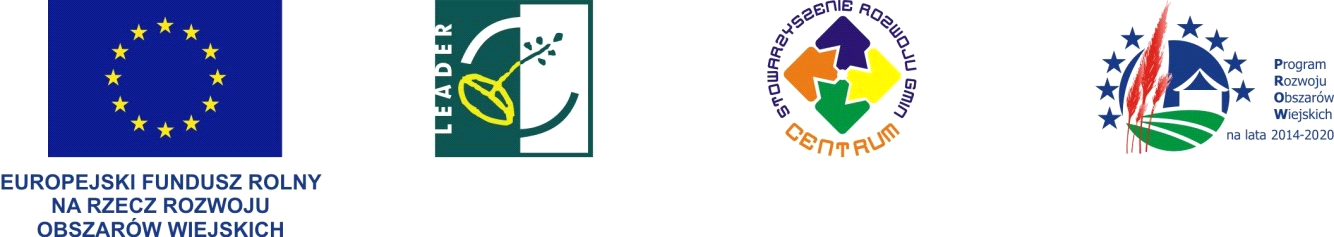 